Dear Parent(s) / Guardians and children, I hope you are all well and had a safe and happy Easter. These are very stressful and strange times and I am thinking of you all. I am attaching  an email address which you can contact me at any time if you need any help with your child’s work. I am including some ideas to do with your child when you wish. Do not feel under any pressure to complete, as I know parents are very busy juggling everything now! If you do complete any of the worksheets feel free to screenshot the completed work and email to me. I would love to see your child’s work and respond to it!This week’s maths focus is : TIMEMonday’s ActivityMatch the start of the sentence on the left to the correct sentence ending on the right.You can cut and stick to complete the sentences correctly.After you cut and paste into correct sentences you can write the sentences correctly below:___________________________________________________________________________________________________________________________________________________________________________________________________________________________________________________________________________________________________________________________________________________________________________________________________________________________________________________________________Tuesday and Wednesday (complete 2 columns each day)Reading List for Wednesday. You can use twistable to highlight the endings if you wish. As an added activity why don’t you use one colour for each ending e.g. colour all –ad words green, -ill words red etc.TentHadPillBackMopRingSatHaySentDadMillPackKingRatCallWentBadKillTinray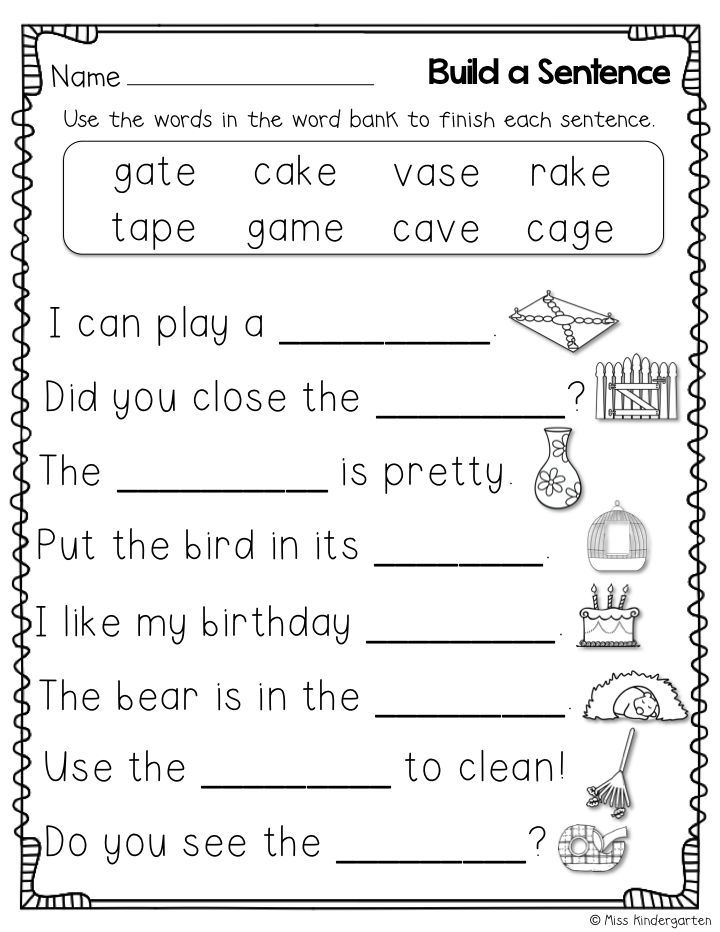 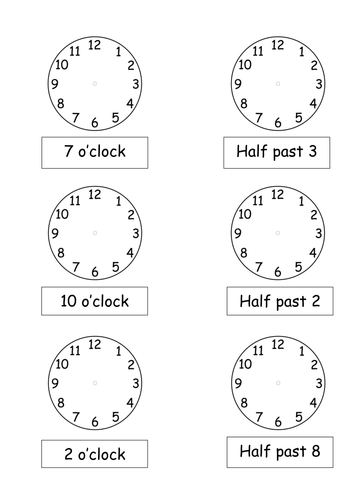 Teacher’s NameClaire BarronClass Level1st CLassWeek Beginning20th AprilEmail addressmrsbarronset@gmail.comMonday TuesdayWednesday Literacy:Revision of the story “King Midas”. Please find attached page . Child must match, cut and stick the sentences together to make sense.  As handwriting they could also write out the sentences in cursive script if they wish.Dolch ListsEach child is on different levels on Dolch Lists. I provided Dolch Lists 1-11 in the pre Easter lesson notes. Revise each list with your child until they come to words, which they are unsure of. Keep account of these words and when you get 5 of these words use these are your focus.Write these words on the back of old cereal boxes – write each word out twice.  You can then play memory game. Place all words face down and take turns to turn over 2 cards. If the words match then keep the pair. The player with the most pairs at the end of the game is the winner!NUMERACYDays of the Week : Write out the days of the week on some cardboard (the back of a cereal box will do).Mix them up and then sort them in the correct order.Answer some simple questions e.g. What days are in the weekend? What is the day after Wednesday? What day do you play football? Etc. Word Family Focus-ack, -ent, -ad and –illPlease complete worksheet attached for Tuesday (This format is the same as pre Easter)Use the alphabet provided below to add the endings to each letter to see if your child can recognise the word.  Your child to give thumbs up if it creates a word and thumbs down if it creates a nonsense word!Write the words in copy or if possible print the sheet provided below. You can screenshot and sent to me when completed!Please complete 2 columns today and 2 tomorrow.NUMERACYWrite out the months of the year on some sticky notes (0ne month on each sticky note).Stick these around the kitchen on the floor. Then ask your child some questions based on the months and get them to jump on the correct month. If your child has a nerf gun you can stick them on the wall (at your own risk!!!!!!!!!!!!!!!!) and get your child to fire at the correct month!Sample Questions:What month is your birthday?What month does Santa come?What months are in Spring / Summer / Autumn?What month comes after October? Complete the 2nd half of yesterday’s page.Read the words on Wednesday’s page (attached) These are words using the endings we have already revised.Sentence Dictation – Read the sentence aloud to your child and see can they write the sentence correctly.The cat is on the bin.We all play with the cat.The mop is in the sack.We can hop onto the wall.The tin is on top of the bin.NUMERACYMeasure a minute!Play with your family. All stand up and sit down when you think a minute is up (one person needs to keep time on stopwatch on phone)The person who sits down closest to the minute mark is the winner!What can you do in a minute?Use stopwatch on phone. In a minute…..How many times can you write your name? hop on the spot? Click your fingersThursdayFriday – ICT day!Magic e with a.Revise magic e by listening to this Youtube clip:https://www.youtube.com/watch?v=6j5dVs4QLpw&t=289sComplete the Magic e with a worksheet attached.NUMERACYRevision of o’clock and half past. REMEMBER when doing half past the minute hand should be half way between the 2 numbers.Complete worksheet attached of clocks.Sign up to oxfordowl.co.uk if you can.https://www.oxfordowl.co.uk/for-home/find-a-book/library-page/You now have access to lots of oxford reading tree books. Most of the children were on Level 4 or 5 readers so use this as a guide when picking stories. Read one story today and enjoy!NUMERACYhttps://www.youtube.com/watch?v=MdPkxn30vWU“This isdaughter.The applestop turning things into gold” the King said.The King wanted tosilly, silly man.The King saw hisfantastic,” the King shouted.“I wish I woulddrink some water.The King was a turned into gold.a b c d e f g h i j k l m n o  p q r s t u v w x y za b c d e f g h i j k l m n o  p q r s t u v w x y za b c d e f g h i j k l m n o  p q r s t u v w x y za b c d e f g h i j k l m n o  p q r s t u v w x y z-ent-ad-ill-ack